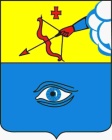 ПОСТАНОВЛЕНИЕ____12.03.2020____                                                                       № ___20/11___ г. ГлазовО внесении изменений в постановление Администрации города Глазова от 13.08.2012 года № 18/122 «Об утверждении Административного  регламента по предоставлению муниципальной услуги «Выдача  несовершеннолетним лицам, достигшим 16 лет, разрешения на вступление в брак до достижения брачного возраста»В соответствии с Федеральным законом от 06.10.2003 года № 131-ФЗ «Об общих принципах организации местного самоуправления в Российской Федерации», Решением Глазовской городской Думы от 11. 09.2019 года № 504 «Об утверждении структуры Администрации муниципального образования «Город Глазов», руководствуясь Уставом муниципального образования «Город Глазов»П О С Т А Н О В Л Я Ю:	1. Внести в постановление Администрации города Глазова от 13.08.2012 года № 18/122 «Об утверждении Административного регламента по предоставлению муниципальной услуги «Выдача несовершеннолетним лицам, достигшим 16 лет, разрешения на вступление в брак до достижения брачного возраста» следующие изменения:	1.1. В Административном регламенте по предоставлению муниципальной услуги «Выдача несовершеннолетним лицам, достигшим 16 лет, разрешения на вступление в брак до достижения брачного возраста»:1.1.1. в пункте 1.3. раздела I: а) в абзаце первом слова «управлением по делам опеки, попечительства, семьи и несовершеннолетних Администрации города Глазова (далее – Управление)» заменить словами «отделом по делам опеки, попечительства и семьи Администрации города Глазова (далее – Отделом)»;б) в абзаце четвертом слова «МАУ «Многофункциональный центр предоставления государственных и муниципальных услуг муниципального образования «Город Глазов» заменить словами «АУ «Многофункциональный центр предоставления государственных и муниципальных услуг Удмуртской Республики» (АУ МФЦ УР)».1.1.2 в пункте 1.4. раздела I:а) абзац девятый изложить в следующей редакции: «Положением об отделе по делам опеки, попечительства и семьи Администрации города Глазова, утвержденным распоряжением Администрации города Глазова от 26.12.2019года № 185/ОД, опубликовано на официальном сайте Администрации города Глазова».1.1.3. в пункте 1.6. раздела I: а) в абзаце первом слова «в управлении по делам опеки, попечительства, семьи и несовершеннолетних Администрации города Глазова» заменить словами «в отделе по делам опеки, попечительства и семьи Администрации города Глазова»;б) в абзаце седьмом  слова «управление по делам опеки, попечительства, семьи и несовершеннолетних» заменить словами «отдел по делам опеки, попечительства и семьи»;в) абзацы двенадцатый, тринадцатый, четырнадцатый изложить в следующей редакции: «Приемные дни: понедельник – с 13.00ч. до 17.00ч.»;г) в абзаце пятнадцатом слова «ул. Короленко, д. 8, 3 этаж, управление по делам опеки, попечительства, семьи и несовершеннолетних Администрации г. Глазова, кабинет  № 3» заменить словами «ул. Парковая, д. 24-Б, 2 этаж, отдел по делам опеки, попечительства и семьи Администрации г. Глазова, кабинет № 8»;д) в абзаце двадцать втором слова «специалист управления по делам опеки, попечительства, семьи и несовершеннолетних» заменить словами «специалист отдела по делам опеки, попечительства и семьи».1.1.4. в пункте 2.10. раздела II:а) в абзаце первом   слова «управления по делам опеки, попечительства, семьи и несовершеннолетних» заменить словами «отдела по делам опеки, попечительства и семьи».1.1.5. в пункте 3.4. раздела III:а) абзац второй изложить в следующей редакции: «начальник отдела по делам опеки, попечительства и семьи».1.1.6. в пункте 5.2. раздела V: а) в первом предложении слова «Начальник управления» заменить словами «Начальник отдела»;б) во втором предложении  слова «управления по делам опеки, попечительства, семьи и несовершеннолетних» заменить словами «отдела по делам опеки, попечительства и семьи».1.1 7. в пункте 5.3 слова «Начальник управления» заменить словами «Начальник отдела».2. Настоящее постановление подлежит официальному опубликованию в средствах массовой информации и на официальном сайте муниципального образования «Город Глазов».3.Контроль за исполнением настоящего постановления возложить на Заместителя Главы Администрации города Глазова по социальной политике О.В. Станкевич.Глава города Глазова                                                                     С. Н. КоноваловАдминистрация муниципального образования «Город Глазов» (Администрация города Глазова) «Глазкар» муниципал кылдытэтлэн Администрациез(Глазкарлэн Администрациез)